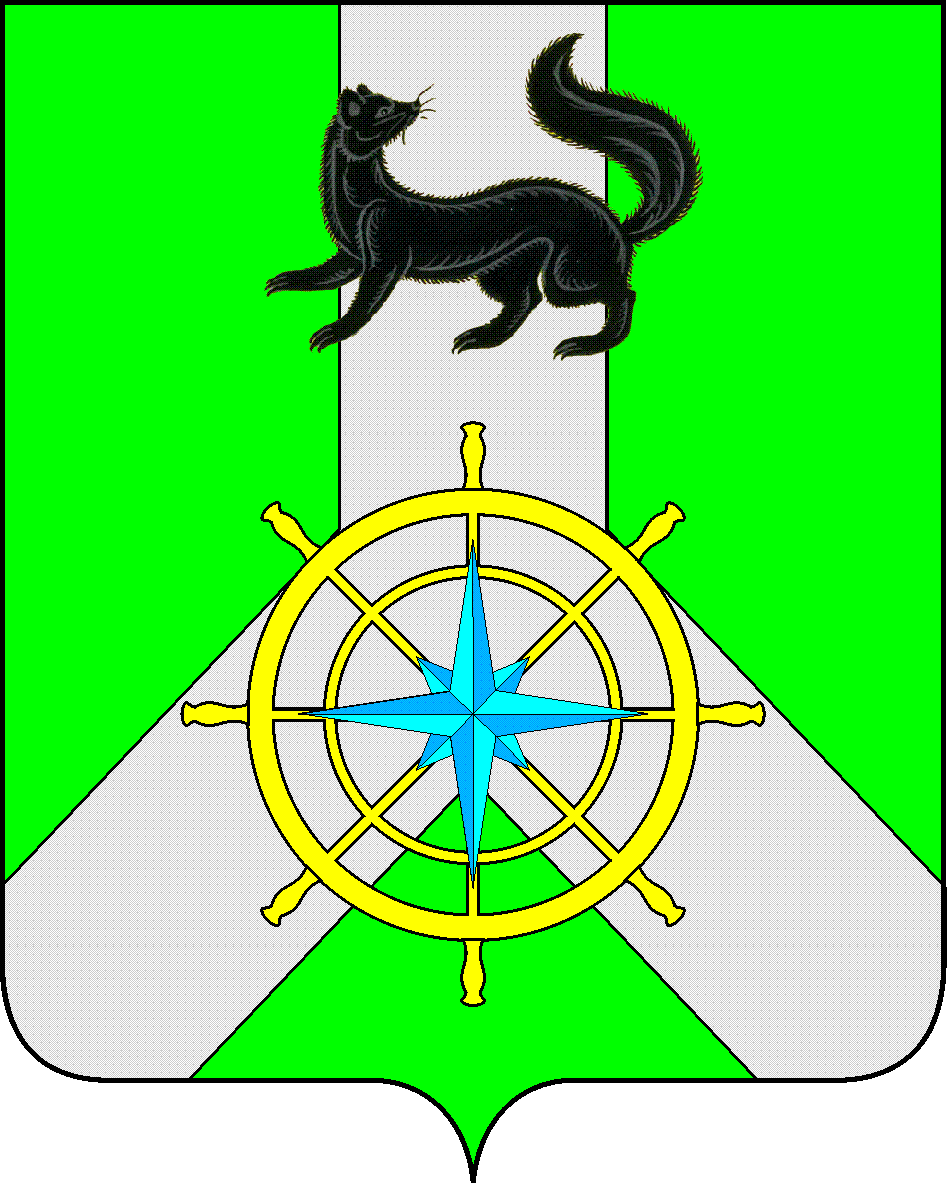 И Р К У Т С К А Я   О Б Л А С Т ЬК И Р Е Н С К И Й   М У Н И Ц И П А Л Ь Н Ы Й   Р А Й О НА Д М И Н И С Т Р А Ц И ЯП О С Т А Н О В Л Е Н И Е«Об утверждении межведомственной комиссиипо профилактике правонарушений при администрации Киренского муниципального района»В целях координации деятельности органов местного самоуправления, заинтересованных органов,  организаций, общественных объединений в сфере профилактики правонарушений в Киренском районе, руководствуясь ст. 15 Федерального закона « Об общих принципах организации органов местного самоуправления в Российской Федерации» от 06.10.2003 года №131-ФЗ, Положением об администрации Киренского муниципального района П О С Т А Н О В Л Я Ю:1. В связи с изменением состава лиц, входящих в  межведомственную комиссию по профилактике правонарушений  при администрации Киренского  муниципального района, внести изменения в состав вышеуказанной комиссии, изложив его в новой редакции (приложение №1).2.Утвердить Положение  о межведомственной комиссии по профилактике правонарушений  при администрации Киренского  муниципального района  (приложение № 2).3.Признать утратившим силу постановление  администрации Киренского муниципального района от 09.07.2013 года №567 «Об утверждении межведомственной комиссии по профилактике правонарушений  при администрации Киренского  муниципального района в новом составе».4. Настоящее постановление подлежит официальному опубликованию в Бюллетене нормативно – правовых актов Киренского муниципального района "Киренский районный вестник" и размещению на официальном сайте Администрации Киренского муниципального района kirenskrn.irkobl.ru.5. Постановление вступает в законную силу со дня его подписания.И.о. главы администрации района                                                                           Чудинова Е.А.СОГЛАСОВАНО: Зав. правовым отделом                                    			               А.В. ВоробьевПодготовила:главный специалист-ответственный секретарь административной комиссии 				            О.И.Житлухина							Приложение  №1к постановлениюадминистрации муниципального образованияКиренский район                                                                         		         от   13 марта 2015г.  №213           Составмежведомственной комиссии по профилактике правонарушений  при администрации Киренского  муниципального района1.Председатель комиссии: Вициамов Александр Владимирович-заместитель мэра –председатель комитета по имуществу и ЖКХ администрации Киренского муниципального района.2.Заместитель председателя: Воробьёв Александр Викторович-заведующий правовым отделом администрации Киренского муниципального районаЧлены  комиссии:1.Постников Вячеслав Владимирович - заместитель начальника полиции по охране общественного порядка МО МВД России «Киренский».2.Стрелкова Любовь Петровна- начальник управления образования администрации Киренского муниципального района. 3.Пашкин Павел Михайлович-председатель Думы Киренского муниципального района.4. Слукин Виктор Петрович-глава Киренского муниципального образования ( по согласованию).5.Слезкина Ольга Сергеевна- заведующая отделом по культуре, делам молодежи, физкультуре и спорту администрации Киренского муниципального района.Секретарь комиссии:Житлухина Ольга Ивановна-главный специалист -ответственный секретарь административной комиссии Киренского муниципального районаИ.о. главы администрации района                                                                           Чудинова Е.А.Приложение  №2к постановлениюадминистрации муниципального образованияКиренский район                                                                         		         от   13 марта 2015г.  №213           ПОЛОЖЕНИЕ о межведомственной комиссии по профилактике правонарушений  при администрации Киренского  муниципального района1. Общие положения1.1. Межведомственная комиссия по профилактике правонарушений (далее - Комиссия) создана на общественных началах в целях координации деятельности субъектов профилактики правонарушений, повышения эффективности системы социальной профилактики правонарушений, привлечения к деятельности по предупреждению правонарушений организаций всех форм собственности, а также общественных организаций. 1.2. В своей деятельности Комиссия руководствуется Конституцией Российской Федерации, законодательством Российской Федерации и Иркутской области, Уставом Киренского муниципального района, а также настоящим Положением. 2. Задачи Комиссии Задачами Комиссии являются: 2.1. Создание условий и разработка предложений для снижения уровня преступности на территории Киренского муниципального района. 2.2. Создание системы социальной профилактики правонарушений, направленной на активизацию борьбы с  алкоголизмом, наркоманией, преступностью. 2.3. Вовлечение в работу по предупреждению правонарушений предприятий, учреждений, организаций всех форм собственности, а также общественных организаций. 2.4. Повышение общего уровня правовой культуры граждан. 2.5. Выявление и устранение причин и условий, способствующих совершению правонарушений.3. Основные функции Комиссии Комиссия в соответствии с возложенными на нее задачами: 3.1. Определяет (конкретизирует) приоритетные направления, цели и задачи профилактики правонарушений с учетом складывающейся криминологической ситуации в Киренском муниципальном районе.3.3. Контролирует реализацию Комплексных целевых программ и планов профилактики правонарушений. 3.4. Организует обмен опытом профилактической работы.4. Полномочия Комиссии 4.1. Комиссия в соответствии с возложенными задачами и функциями имеет право: 4.1.1. Представлять Главе Киренского муниципального района информацию о состоянии профилактической деятельности, вносить предложения по повышению ее эффективности. 4.1.2. Заслушивать на своих заседаниях должностных лиц органов исполнительной власти и других субъектов профилактики по вопросам предупреждения правонарушений, устранения причин и условий, способствующих их совершению. 4.1.3. Координировать деятельность субъектов профилактики по предупреждению правонарушений, укреплению взаимодействия и тесного сотрудничества с населением и средствами массовой информации. 4.1.4. Запрашивать и получать от органов исполнительной власти, должностных лиц, общественных и иных организаций необходимую для ее деятельности информацию, документы и материалы. 4.1.5. Вносить в установленном порядке предложения о распределении финансовых средств и материальных ресурсов, направляемых на проведение мер по профилактике правонарушений. 4.1.6. Образовывать при необходимости экспертные комиссии, привлекать специалистов для проведения разработок и экспертиз по вопросам профилактики правонарушений.  4.1.7. Выступать инициатором размещения тематической  информации, касающейся профилактики правонарушений на территории Киренского муниципального района.5. Регламент (организация) работы Комиссии5.1. В состав Комиссии входят председатель,  заместитель председателя, секретарь и члены Комиссии.5.2. Общее руководство Комиссией осуществляет председатель Комиссии, а в случае его отсутствия  (или по его поручению) – заместитель председателя Комиссии.5.3. Председатель Комиссии  определяет перечень, сроки и порядок рассмотрения вопросов на ее заседаниях. 5.4. Секретарь Комиссии: - обеспечивает подготовку необходимых для рассмотрения на заседаниях Комиссии документов и материалов; - ведет протоколы заседаний Комиссии;  - организует оповещение членов Комиссии о проведении очередного заседания. 5.5. Заседания Комиссии проводятся по мере необходимости, но не реже одного раза в квартал и считаются правомочными при участии не менее половины членов Комиссии. При отсутствии необходимого числа членов Комиссии заседание Комиссии откладывается. 5.6. Решения Комиссии принимаются простым большинством голосов членов Комиссии, присутствующих на заседании. В случае равенства голосов, голос председателя Комиссии  является решающим. 5.7. Члены Комиссии обладают равными правами при обсуждении вопросов и принятии решений. В случае несогласия с принятым решением каждый член Комиссии вправе изложить письменно особое мнение, которое подлежит обязательному приобщению к протоколу. 5.8. Решения Комиссии оформляются протоколом и подписываются председателем и секретарем. 5.9. В Комиссии могут создаваться рабочие группы по отдельным направлениям деятельности или для решения конкретной проблемы в сфере профилактики правонарушений. 5.10. Председатель Комиссии вправе перенести очередное заседание или назначить внеочередное. 5.11. В заседании Комиссии могут принимать лица, приглашенные для участия в обсуждении отдельных вопросов повестки дня. 5.12. Комиссия осуществляет свою деятельность в соответствии с планом работы, принимаемым на заседании Комиссии и утверждаемым ее председателем.от 13 марта 2015 г.                       № 213 г. Киренск